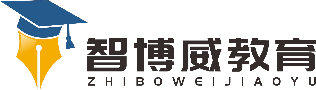 《在线课堂》学习单班级：                姓名：                           单元数学6年级下册第3单元课题《圆柱与圆锥》例3例4温故知新1.选一选，并填空。做一个水桶需要多少铁皮  　（  　  ）求圆柱形蓄水池的占地面积   （   　 ）压路机滚筒一周压路的面积   （     ）油漆大厅柱子的面积是多少    （      ）做一节通风管需多少铁皮      （      ）A、求圆柱的2个底面积与侧面积的和B、求圆柱的1个底面积与侧面积的和C、求圆柱的侧面积D、求圆柱的底面积自主攀登2．一个圆柱的底面直径是8分米，高是3分米，它的侧面积是多少平方分米？稳中有升3，一个圆柱的底面周长是12.56厘米，高是4厘米，它的表面积是多少平方厘米？说句心里话